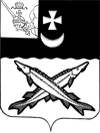 КОНТРОЛЬНО-СЧЕТНАЯ  КОМИССИЯ БЕЛОЗЕРСКОГО МУНИЦИПАЛЬНОГО РАЙОНА  ЗАКЛЮЧЕНИЕ на отчет об исполнении бюджета Куностьского сельского поселения за 1 квартал 2019 года17 мая 2019 года    Заключение КСК района  на отчет об исполнении бюджета Куностьского сельского поселения  за 1 квартал 2019 года подготовлено в соответствии с Положением  «О контрольно-счетной  комиссии Белозерского муниципального района», иными нормативными правовыми актами Российской Федерации.    При подготовке заключения использованы отчетность и информационные материалы, представленные Финансовым управлением Белозерского муниципального района.В соответствии с решением Совета Куностьского сельского поселения - от 19.11.2015 №38 «Об утверждении Положения о бюджетном процессе в Куностьском сельском поселении»  отчет об исполнении  бюджета поселения (ф.0503117) за первый квартал, полугодие и девять месяцев текущего финансового года утверждается и направляется  в Совет поселения и контрольно-счетную комиссию (далее – КСК района). Отчет об исполнении  бюджета поселения за 1 квартал 2019 года  (далее – отчет об исполнении бюджета) утвержден постановлением администрации Куностьского сельского поселения от 12.04.2019 № 22 и представлен в КСК района  в соответствии с п. 3 статьи 6.1 Положения  о бюджетном процессе в Куностьском сельском поселении (далее - Положение). Анализ отчета об исполнении бюджета проведен КСК района в следующих целях:сопоставления исполненных показателей  бюджета поселения за 1 квартал 2019 года с годовыми назначениями, а также с показателями за аналогичный период предыдущего года;выявления возможных несоответствий (нарушений) и подготовки предложений, направленных на их устранение.Общая характеристика бюджета поселенияОтчет об исполнении бюджета поселения составлен в форме приложений: 1 – по доходам бюджета поселения, 2 – по расходам  бюджета поселения по разделам, подразделам классификации расходов, 3 – по источникам внутреннего финансирования дефицита бюджета поселения.    Основные характеристики  бюджета поселения  на 2019 год утверждены решением Совета Куностьского сельского поселения от  25.12.2018 №36. Изменения в решение Совета поселения «О  бюджете Куностьского сельского поселения на 2019 год и плановый период 2020 и 2021 годов» в отношении основных характеристик  в 1 квартале  2019 года   вносились 2 раза (решения от 22.02.2019 №7, от 20.03.2019 №15).      За 1 квартал 2019 года доходы бюджета поселения составили 936,8 тыс. рублей  или 13,3% к годовым назначениям в сумме 7027,6 тыс. рублей, в том числе налоговые и неналоговые доходы – 723,8 тыс. рублей (23,7%), безвозмездные поступления – 213,0 тыс. рублей (5,4%).     Расходы  бюджета поселения исполнены в сумме 1742,1  тыс. рублей или 21,8% к утвержденным годовым назначениям в сумме 21,8 тыс. рублей.Исполнение основных характеристик  бюджета поселения за 1 квартал   2019 года в сравнении с аналогичным периодом 2018 года характеризуется следующими данными:Таблица № 1                                                                                       тыс. рублейПо сравнению с 1 кварталом 2018 года доходы  бюджета поселения увеличились  на 129,0 тыс. рублей  или на 16,0%;  расходы увеличились  на 917,5 тыс. рублей  или в 2,1 раза. Бюджет поселения за 1 квартал  2019 года исполнен с дефицитом в размере 805,3 тыс. рублей, за аналогичный период 2018 года бюджет исполнен с дефицитом в размере 16,8 тыс. рублей.Доходы  бюджета поселения         Налоговые и неналоговые доходы исполнены в сумме  723,8 тыс. рублей или 23,7% к утвержденным назначениям. По сравнению с 1 кварталом 2018  года налоговые и неналоговые доходы увеличились на 29,7 тыс. рублей или на 4,3%. Данные по поступлению доходов в бюджет поселения приведены в приложении №1.Налоговые доходы исполнены в сумме 711,1 тыс. рублей или на 23,4% к плановым назначениям в сумме 3034,6 тыс. рублей. В отчетном периоде основным источником налоговых доходов  бюджета поселения являлся налог на доходы физических лиц.  Общий объем указанного налога  составил 695,8 тыс. рублей  или 27,5% от запланированной суммы в 2529,0 тыс. руб.  Доля налога на доходы физических лиц в собственных  доходах бюджета составляет 96,1%. По сравнению с аналогичным периодом 2018 года  доходы увеличились на 174,0 тыс. рублей или  на 33,3%. Основные налогоплательщики в бюджет Куностьского сельского поселения:- АО «Белозерский леспромхоз»;- МОУ «Мондомская школа»;- БУЗ ВО «Белозерская ЦРБ».          Поступление налога на имущество физических лиц  в 1 квартале 2019 года составило 1,3 тыс. рублей или 0,6% от плановых назначений. По сравнению с 1 кварталом 2018 года поступления налога на имущество снизилось на 134,0 тыс. руб. или в 104,0 раза.   Поступление земельного налога составило 11,7 тыс. руб., что составляет 4,2%  от плановых назначений. По сравнению с 1 кварталом 2018 года поступление земельного налога увеличились на 3,6 тыс. рублей или на 44,4%.          Исполнение по доходам от уплаты государственной пошлины составило 2,3 тыс. рублей или 19,2%  от плановых назначений. По сравнению с 1 кварталом  2018 года поступления  сократились  на 2,5 тыс. рублей или в 1,9 раза.Поступление неналоговых  доходов в 1 квартале 2019 года составило 12,7 тыс. рублей или 82,5% от плановых назначений.Неналоговые доходы на 2019 год  запланированы в размере 15,4 тыс. рублей и в 1 квартале 2019 года в бюджет поселения  поступили в общей сумме 12,7 тыс. рублей или 82,5%  от плановых показателей, из них:- прочие поступления от денежных взысканий (штрафов) и иных сумм в возмещение ущерба, зачисляемого в бюджеты  сельских поселений, в 1 квартале 2019 года составили 11,4 тыс. рублей  или 109,6% от плановых показателей. В аналогичном периоде 2018 года доходы от данного источника не поступали;-  доходы от сдачи в аренду имущества казны  в 1 квартале 2019 года не поступали,  плановые показатели на 2019 год не установлены. За аналогичный период 2018 года доходы  по  данному  источнику составили 21,3 тыс. рублей.  - прочие неналоговые доходы  в 1 квартале 2019 года поступили в сумме 1,3 тыс. рублей или 26,0% от плановых показателей.  В аналогичном периоде 2018 года доходы  от данного источника составили  2,8 тыс. рублей. Безвозмездные поступления          Безвозмездные поступления в бюджет поселения составили 213,0 тыс. рублей или   5,4% к утвержденным назначениям. По сравнению с 1 кварталом  2018  года безвозмездные поступления увеличились  на 99,3 тыс. рублей или в 1,9 раза,  их доля в общих доходах бюджета поселения составила 22,7%. В отчетном периоде дотации бюджетам сельских поселений на  поддержку мер по  обеспечению сбалансированности бюджетов  поступили в сумме 32,0 тыс. рублей или 27,8% к утвержденным назначениям в сумме 115,3 тыс. руб. По сравнению с аналогичным периодом 2018 года поступления сократились   на 23,3 тыс. руб. или в 1,7 раза.В отчетном периоде дотации бюджетам сельских поселений на  выравнивание поступили в сумме 35,0 тыс. руб. или 25,0% к утвержденным назначениям в сумме 1276,9  тыс. руб. В аналогичном периоде 2018 года дотации не поступали, плановые показатели  на 2018 год не утверждались.Субвенции в 1 квартале  2019 года поступили в сумме 23,0 тыс. рублей или 24,9% к утвержденным назначениям в сумме 92,5 тыс. рублей. По сравнению с аналогичным периодом 2018 года доходы увеличились на 1,6 тыс. рублей или на 7,5%. Субсидии бюджетам поселений в 1 квартале 2019 года  не поступали,  утвержденные  годовые назначения составляют 990,1 тыс. рублей.  В аналогичном периоде 2018 года субсидии также не поступали.Межбюджетные трансферты, передаваемые бюджетам сельских поселений из бюджетов муниципальных районов на осуществление  части полномочий по решению вопросов местного значения в соответствии с заключенными соглашениями, в первом квартале составили 123,0 тыс. рублей или 4,8% от утвержденных назначений в сумме 2582,0  тыс. рублей.  По сравнению с аналогичным периодом  2018 года поступления  увеличились  на 86,0 тыс. рублей  или  в 3,3 раза.Прочие безвозмездные поступления в 1 квартале  не  поступали, плановые показатели составляют 57,9 тыс. рублей. В аналогичном периоде 2018 года прочие безвозмездные поступления  также не поступали.Кассовый план по доходам  на 1 квартал   2019 года утвержден в объеме 1260,9 тыс. рублей или 17,9 % от годовых назначений, исполнение составило 936,8  тыс. руб. или 74,3%.Расходы  бюджета поселения Расходы  бюджета на 2019 год первоначально были утверждены в сумме  6107,3 тыс. рублей. В течение 1квартала  2019 года плановый объем расходов уточнялся два раза и в окончательном варианте составил 7981,6  тыс. рублей, что больше первоначальных плановых назначений на 30,7%.Исполнение  бюджета по разделам классификации расходов отражено в приложении №2.За 1 квартал  2019 года расходы  бюджета поселения  исполнены в сумме 1742,1 тыс. рублей или на 21,8% (1 квартал  2018 года – 20,7 %) к утвержденным годовым назначениям. По сравнению с 1 кварталом  2018 года расходы увеличились  на 917,5 тыс. рублей или в 2,1 раза. Исполнение бюджета поселения по расходам от уточненного на год по разделам составило:- «Общегосударственные вопросы» - 20,3%;- «Национальная экономика» - 21,5%;- «Жилищно-коммунальное хозяйство» - 23,6%;- «Социальная политика» - 27,1%.Социальная направленность в поселении отсутствует - расходы на социальную сферу составляют незначительную часть в общей сумме расходов.         В 1 квартале 2019 года расходы не производились по следующим разделам:- «Образование» - годовой плановый показатель составляет - 3,0 тыс. рублей;- «Национальная оборона» - годовой плановый показатель составляет – 92,1 тыс. рублей;- «Национальная безопасность» годовой плановый показатель составляет – 103,6 тыс. рублей;- «Физическая культура и спорт» годовой плановый показатель составляет – 96,4 тыс. рублей.Дефицит  бюджета поселения     Первоначальным решением Совета поселения дефицит не утвержден.  Решением Совета Куностьского сельского поселения  от 22.02.2019 №7 дефицит утвержден в размере 954,0 тыс. руб. или 31,4% от общего объема доходов без учета объема безвозмездных поступлений.   Бюджет поселения за 1 квартал 2019 года исполнен с дефицитом в размере  805,3 тыс. рублей.Предусмотренные источники внутреннего финансирования дефицита бюджета соответствуют п.п.1,2 статьи 92.1 Бюджетного кодекса РФ.Информация о дебиторской задолженности не представлена.Просроченная кредиторская задолженность по состоянию на 01.04.2019 составила 142,6 тыс. рублей. Информация об общей кредиторской задолженности не представлена.Вывод           1. Бюджет Куностьского сельского поселения  за  1квартал  2019 года исполнен:- по доходам в сумме 936,8 тыс. рублей  или на 13,3%;            - по расходам – 1742,1 тыс. рублей  или на 21,8%;            - с дефицитом – 805,3 тыс.  рублей.            2. Поступления  от налоговых доходов   составили  711,1 тыс. рублей  или 23,4% к  годовому бюджету.	  3. Поступления от  неналоговых доходов   составили  12,7  тыс. рублей или   82,5% к годовому бюджету.	  4. Объем безвозмездных поступлений   составил  213,0  тыс. рублей или 5,4% к годовому бюджету.Предложения1. Принять меры по снижению кредиторской задолженности.Председатель контрольно-счетной комиссии Белозерского муниципального района:                        Н.А.СпажеваНаименованиеИсполнение 1 квартал  2018 годаПлан  2019   года (в первоначальной редакции)План 2019 года (в уточненной редакции)Исполнение 1 квартала  2019 года % исполнения гр.5/гр.4Отклоне ние уточнен. показате лей от первоначально утвержден. (гр. 4-гр.3)Отношение уточнен. показателей к первоначально утвержденным ( %) гр.4/гр.3Отклонение 1 квартала  2019 года от 1 квартала  2018 (гр.5-гр.2)Отношение 1 квартала 2019 года к 1 кварталу 2018        ( %)(гр.5/ гр.2)12345678910Всего доходов807,86107,37027,6936,813,3920,3115,1129,0116,0Всего расходов824,66107,37981,61742,121,81874,3130,7917,5211,3Дефицит (+), профицит (-)  +16,8+954,0+805,3